Отчето проведении школьного этапа конкурса «Үздік педагог-2018»                                по Мало-Александровской ОШ22 декабря 2017г в Мало-Александровской ОШ прошел школьный этап конкурса  «Үздік педагог -2018». Для организации, подготовки и оценивания участников конкурса, приказом по школе, был создан организационный комитет в составе:1.Н.К.Сейвальд – директор школы.2. С.П. Сарсенбаева- воспитатель мини-центра.3.А.К. Ибраева-учитель казахского языка и литературы.Организационный комитет определил порядок и форму проведения конкурса:
Конкурс проходил в один этап:1.Учебное занятие.2.Самоанализ учебного занятия (регламент – 10 минут, включая вопросы жюри).3.Презентация о творческой деятельности.В конкурсе приняли участие 5 учителей: 

1. Мельникова Т.И. – учитель русского языка и литературы.2.Лаукерт Г.М.- учитель самопознания3.Аубәкір АН-учитель начальных классов4.Закревская В.В.учитель начальных классов5.Успанов А.К.-учитель истории,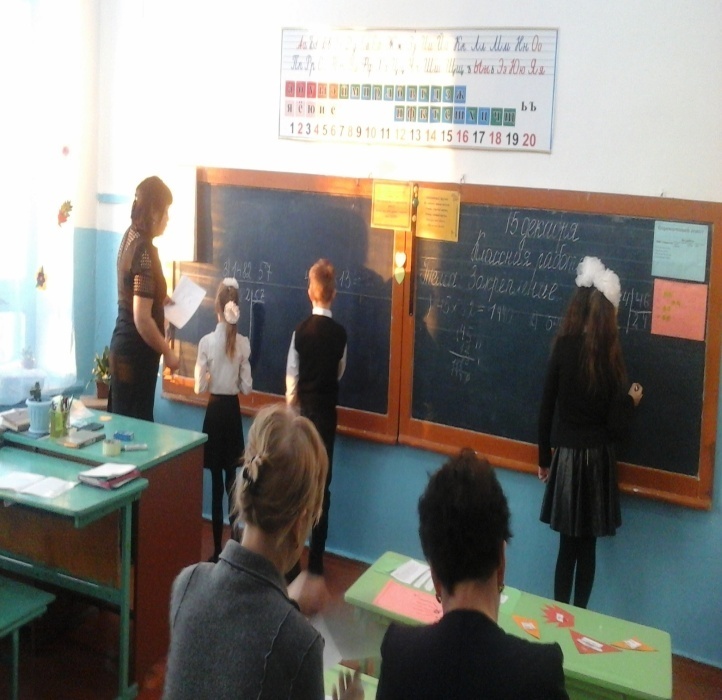 Учитель Закревская В.В. .Урок математики в 4 классе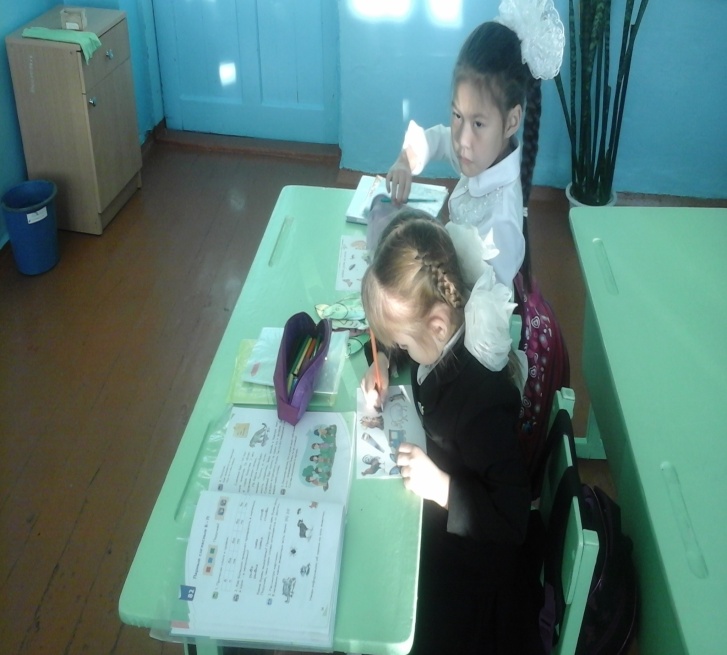 Урок обучения грамоте в 1 классе .Учитель-  Аубәкір А.Н.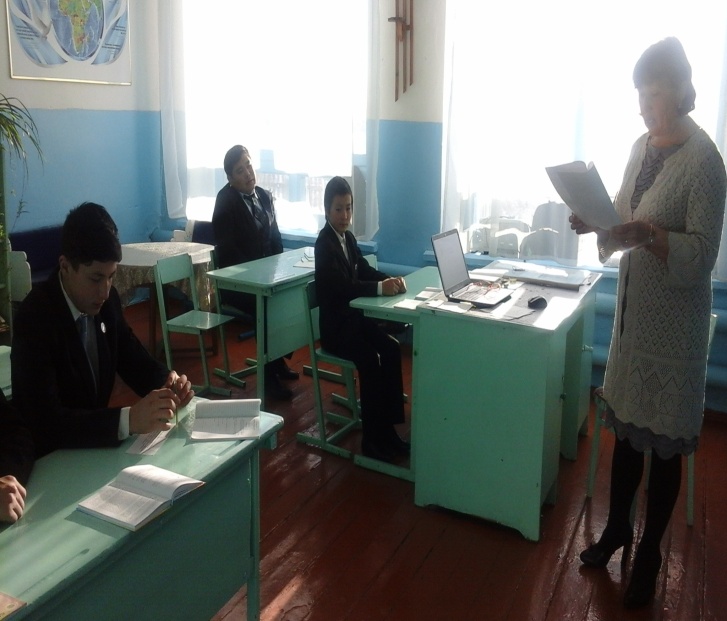 Учитель Лаукерт Г.М. -урок самопознания в 7-8 классе.Урок истории. Успанов А.К.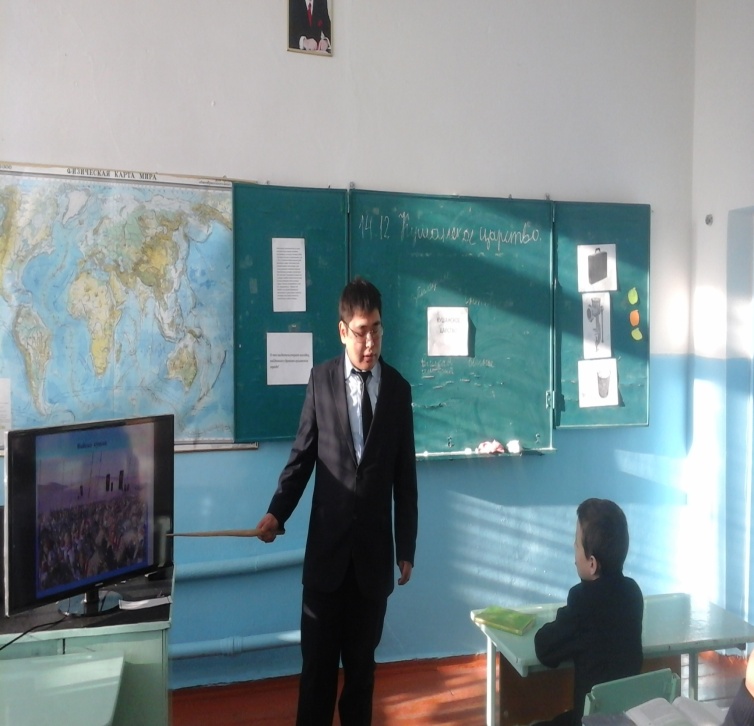 Учитель русского языка и литературы Мельникова.Т.И.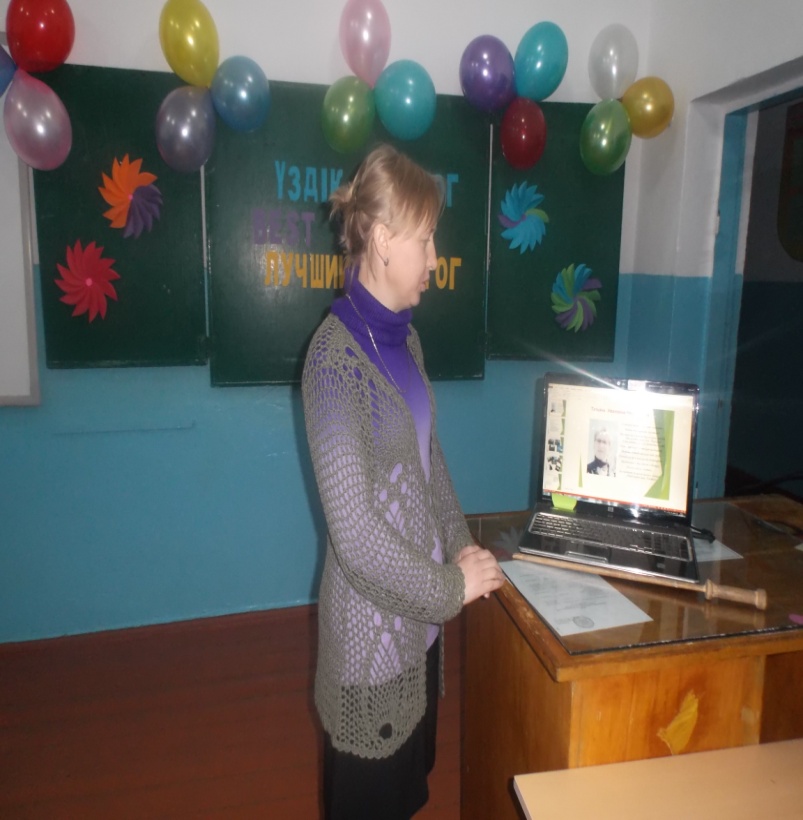 Победителем  признан учитель истории Успанов А.К., который будет представлять школу на районном этапе конкурса «Үздік педагог- 2018» .Второе место занялаучитель начальных классов Аубәкір А.Н.Директор школы:   Н.Сейвальд                               